 Society for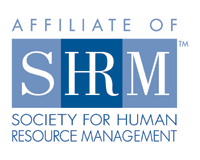 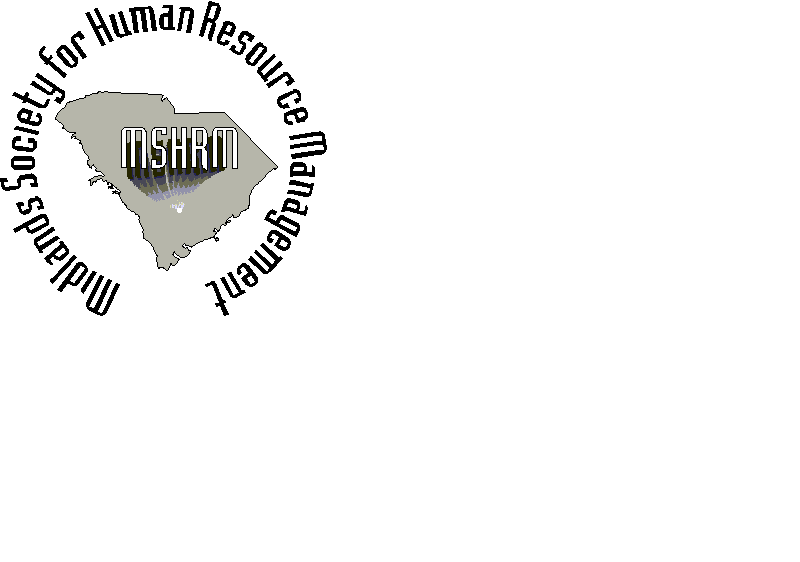 Human Resource Management2021 application for membershipI hereby apply for regular membership in accordance with the bylaws of the Midlands Society for Human Resource Management.  Please provide or correct the following information.  Name:  		Position:  	Company:  	Address:  		Phone:  	City:  		Fax:  	State:  		ZIP:  		Email:  	I understand that the contact information I provide may be made available to other MSHRM members and posted on the MSHRM website (http://mshrm.shrm.org/.)Nature of Company’s Business:  	Number of employees:  		My position is: 	 Exempt	 Non-exemptResponsibilities of Position:   	(Check one) I am a member of SHRM National.  SHRM National membership number or email _______________________. I am not a member of SHRM National.  Please send me information about the organization. I am only interested in membership in Midlands SHRM at this time.I am a certified Human Resources professional (Check all that apply):       SHRM-CP     SHRM-SCP      PHR      SPHR    GPHR    Other __________________________Membership dues for one calendar year are $100.  National SHRM members receive a $10 discount.  Membership special -  $90/National SHRM members - $80.   Memberships are individual, not corporate.  Other employees may not take your place at a meeting, but may attend as a guest.In applying for membership in the Midlands Society for Human Resource Management, I recognize and accept the responsibilities incumbent upon me as a member of the Personnel profession.  I pledge to constantly observe, practice and maintain the ethical responsibilities of the profession.  I agree to abide by the by-laws and to assist in carrying out the goals of the Association.Applicant’s Signature		Date   Mail application with payment to MSHRM Attn: Secretary-Treasurer, PO Box 2564, Orangeburg, SC 29116.    If paying online or with credit/debit card information attached, you may email to mshrm29116@gmail.com.   Payment (Check one):  _____ Check _____ Cash _____ Online Payment (https://mshrm.shrm.org/)                                           _____ Credit/Debit Card Information Provided (Please complete second page)Midlands Society forHuman Resource ManagementCredit or debit card payment informationIf paying with a credit or debit card, please provide all of the information below to process payment.  (Payments may also be made online with a credit or debit card.)Card number:  _____________________________Expiration date:  _________________________Security Code:  ____________________________billing zip code:  __________________________